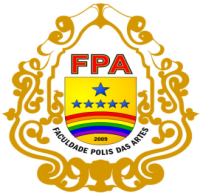 FACULDADEPOLIS DAS ARTESCurso de PedagogiaNome completo em ordem alfabéticaTÍTULO DO TRABALHOEmbu das Artes2015FACULDADEPOLIS DAS ARTESCurso de PedagogiaNome completo em ordem alfabéticaTÍTULO DO TRABALHOTrabalho de Conclusão de Curso apresentado como exigência parcial para obtenção de Licenciatura em Pedagogia ministrado pela Faculdade Polis das Artes, sob orientação do Professor (a) Esp. Tiago Silva de OliveiraEmbu das Artes2015TÍTULO DO TRABALHO (CAIXA ALTA, TAMANHO 16)aUTOR (CAIXA ALTA, ARIAL TAMANHO 12)Área de Concentração: PEDAGOGIAData da Entrega: _____/_____/_____Resultado:_______________________BANCA EXAMINADORA:_____________________________________Orientador: Prof. Esp. Tiago S. de OliveiraFaculdade Polis das Artes __________________________________Prof.__________________________________Prof. (Registre aqui uma dedicatória. É opcional. Deve estar no canto inferior, à direita da folha – Apague essa instrução!)Dedico este trabalho a Deus, e a toda a minha família.     AGRADECIMENTOS(É opcional, mas sempre é interessante mostrar nossa gratidão para com aqueles que nos auxiliaram na conquista. São menções feitas a pessoas e/ou instituições que apoiaram ou auxiliaram no trabalho. Aparecem em folha distinta, após a dedicatória. Veja o exemplo abaixo - Apague essa instrução!)Agradeço a Deus em primeiro lugar, criador dos Céus e da Terra e de tudo que nele há, sem Ele, eu não teria conquistado mais esta vitória. Agradeço a minha mãe e irmãos, sem os quais não teria realizado este sonho.Um agradecimento especial a Fulano de Tal, a ela dedico este trabalho com muito carinho.Ao meu Prof. Fulano de Tal, pela contribuição e compreensão na realização deste trabalho.A todos os professores, em especial à professora Fulano de Tal, aos colegas da turma do curso de Pedagogia, aos amigos e colegas de trabalho e a todos que de forma direta ou indireta contribuíram de maneira imensurável para a realização desta conquista..(Epígrafe: De acordo com a ABNT, a epígrafe é um elemento opcional, onde o autor apresenta uma citação, seguida de indicação de autoria, relacionada com a matéria tratada no corpo do trabalho. Veja o exemplo abaixo - Apague essa instrução!)Toda ciência, comparada à realidade, é primitiva e infantil. Ainda sim, é a coisa mais preciosa que nós temos.Albert Einstein.MODELO DE SUMÁRIOINTRODUÇÃO ............................................................................................. pág.CAPÍTULO 1. APRESENTAÇÃOApresentação Pessoal........................................................................ pág.CAPÍTULO 2. PROPONDO O PROBLEMA DE PESQUISA2.1- O problema de pesquisa..........................................................................pág.2.2- Justificativa............................................................................................. pág.2.3- Referencial Teórico................................................................................. pág.CAPÍTULO 3. METODOLOGIA3.1- O problema de pesquisa......................................................................... pág.CAPÍTULO 4. RESULTADOS E DISCUSSÃO4.1- Análise e discussão dos dados.............................................................. pág.CAPÍTULO 5. CONSIDERAÇÕES FINAIS................................................... pág.REFERÊNCIAS BIBLIOGRÁFICAS ............................................................ pág.ANEXOS ....................................................................................................... pág.RESUMO        Apresentação concisa do texto destacando seus aspectos de maior relevância. O texto deve ser apresentado em folha distinta, com espaço simples entre as linhas e ser redigido em um único parágrafo, sem recuo.Palavras-chave: Redigir 03 (três) Palavras-chave constante no resumo.ABSTRACT	O “abstract (Resumo em Inglês) e Key-words (palavras-chave) serão opcionais em nosso trabalho, mas consideramos  relevantes  para a divulgação da pesquisa.Key-words: Redigir 03 (três) Palavras-chave constante no resumo.INTRODUÇÃO     Texto que instiga a curiosidade do leitor tendo que evidenciar a problematização do trabalho. Deve ser feito também uma justificativa evidenciada no decorrer do texto, bem como descrever de forma sucinta os capítulos abordados. Corpo de texto sem subtítulos.CAPÍTULO 1. APRESENTAÇÃO     Consiste na expectativa do trabalho proposto. Como foi a escolha do tema e quais razões motivaram a pesquisa. A partir desta página deve ser enumerar em algarismo arábico no canto superior da folha. Lembre-se que a contagem é realizada desde a CAPA, porém a numeração deva aparecer somente após a PRIMEIRA FOLHA TEXTUAL (Capítulo 1. do trabalho).CAPÍTULO 2. PROPONDO O PROBLEMA DE PESQUISA     Apresentar os desafios da pesquisa de modo a explorar o assunto na expectativa do referencial teórico. Pode se utilizar de citações direta, indireta e citações de citações.2.1- Subcapítulo 1      No decorrer do assunto proposto desenvolver subcapítulo tendo em vista o capítulo central. Inicia-se com a problemática e realizamos um panorâmico do assunto. Exemplo: Capítulo 2. Propondo o problema da pesquisa (texto – Desafios da inclusão de deficientes físicos (cadeirantes) na rede regular de ensino). Sucapítulo 1 – Título 2.1.  Igualdade de Direitos (texto – apresenta eixo de Leis que prevê a acessibilidade aos deficientes em todo segmento de acesso, nesse momento o aluno se utiliza das Leis para realizar suas considerações, citações diretas “LEIS”, citações indiretas “considerações do alunado com base nas leis). 2.2- Subcapítulo 2      Idem!2.3- Subcapítulo 3     Idem!CAPÍTULO 3. METODOLOGIA     Registrar a importância dos Métodos e Técnicas de pesquisa utilizada. Poderá contrapor com referencia teórico. Citações direta, indireta e citações de citações.  3.1- Subcapítulo 1      Idem!3.2- Subcapítulo 2     Idem!CAPÍTULO 4. RESULTADOS E DISCUSSÃOApresentados de forma clara, organizada e concisa. Quando necessário, apresentar os desvios para cada variável. Todos os resultados devem ser discutidos de acordo com as referências citadas no corpo do trabalho (desenvolvimento), mostrando a sua importância e relação com o texto escrito. 4.1- Subcapítulo 1      Idem!4.2- Subcapítulo 2     Idem!CONSIDERAÇÕES FINAISMomento em que o autor tem possibilidade de demonstrar os resultados do trabalho, tecer recomendações, propor sugestões e apresentar suas reflexões acerca da pesquisa.REFERÊNCIA BIBLIOGRÁFICAÉ o conjunto de obras citadas no texto que devem ser apresentadas segundo as normas da ABNT, em ordem alfabética. Citar neste campo as literaturas abordadas ou utilizadas para o desenvolvimento do trabalho. Na ordem... Primeiro livros e depois fontes alternativas da internet.AEC do BRASIL. Planejamento: Educando para a participação. Revista de Educação AEC , n. 75. Brasília, AEC, 1990. BAPTISTA, Myrian Veras. O Planejamento Estratégico na Prática Profissional Cotidiana. In: Serviço Social e Sociedade, n. 47. São Paulo: Cortez, 1995. CORAZZA, Sandra M. Planejamento de Ensino como Estratégia de Política Cultural. In: MOREIRA, Antonio Flavio B. (org.). Currículo: Questões Atuais . Campinas, Papirus, 1997. FREIRE, Madalena et alii. Avaliação e Planejamento: a prática educativa em questão. São Paulo: Espaço Pedagógico, 1997. FREIRE, Paulo. Pedagogia da Autonomia: saberes necessários à prática educativa. Rio de Janeiro: Paz e Terra, 1997.LELIS, I. A. Do ensino de conteúdos aos saberes do professor: mudança de idioma pedagógico? Educação e Sociedade, v. 22, n. 74, 2001. Disponível em: <http://www.scielo.br/cgi-bin/wxis.exe/iah/scielo/.> Acesso em: 23 maio 2001SOBRENOME, nome. (até 03 (três autores) separar por ponto e virgulo “ ; “.     Título do trabalho / Autor (res)Orientação do Prof. Esp. Tiago S. de Oliveira. São Paulo: Faculdade Polis das Artes, 2015.     Trabalho de Conclusão de Curso de Pedagogia ministrado pela Faculdade Polis das Artes.